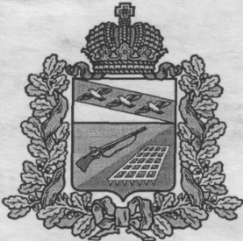 АДМИНИСТРАЦИЯБОЛЬШЕЖИРОВСКОГО СЕЛЬСОВЕТАФАТЕЖСКОГО РАЙОНАПОСТАНОВЛЕНИЕот 03 февраля 2020 года № 5О проведении месячника безопасности на водных объектах в зимний период 2020 г. на территории Большежировского сельсовета Фатежского районаВ целях принятия дополнительных мер, направленных на обеспечение безопасности населения на водных объектах Большежировского сельсовета Фатежского района, организации контроля за оперативной обстановкой и своевременного реагирования на возможные чрезвычайные ситуации на территории Большежировского сельсовета Фатежского района в текущем зимнем периоде 2020 года Администрация Большежировского сельсовета Фатежского района постановляет:1. Провести с 1 по 29 февраля 2020 года месячник безопасности населения на водных объектах Большежировского сельсовета Фатежского района2. В пределах предоставленных полномочий обеспечить проведение широкой информационной компании среди различных категорий граждан населения, направленной на предотвращение гибели людей на водных объектах Большежировского сельсовета Фатежского района в зимний период 2020 г. 3. Организовать проведение сходов граждан по правилам безопасного поведения людей на воде.4. Организовать работу по проведению рейдов и патрулирований на водных объектах с целью выявления неорганизованных мест массового отдыха людей на воде, предупреждения и своевременного реагирования на происшествия.5. Установить и взять на учет места выхода людей на лед (неорганизованные переправы и места подледного лова).6. Установить на береговой линии водоемов, предупреждающие и запрещающие аншлаги "Осторожно, тонкий лед!", "Выход, выезд на лед запрещен!".7. Настоящее Постановление вступает в силу со дня его подписания и подлежит обнародованию на информационных стендах и на официальном сайте Администрации Большежировского сельсовета Фатежского района Курской области в сети Интернет: http://мобольшежировский.рф.8. Контроль за исполнением настоящего постановления оставляю за собой.Глава Большежировского сельсоветаФатежского района					                		У.Н.Субботина